SwedenSwedenSwedenSwedenDecember 2025December 2025December 2025December 2025SundayMondayTuesdayWednesdayThursdayFridaySaturday12345678910111213Nobel DaySaint Lucy’s Day1415161718192021222324252627Christmas EveChristmas DayBoxing Day28293031New Year’s EveNOTES: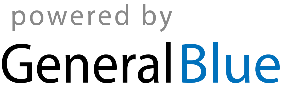 